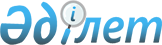 О внесении изменений в решение маслихата Аккайынского района Северо-Казахстанской области от 30 декабря 2021 года № 8-16 "Об утверждении бюджета Григорьевского сельского округа Аккайынского района на 2022-2024 годы"Решение маслихата Аккайынского района Северо-Казахстанской области от 18 ноября 2022 года № 21-4
      Маслихат Аккайынского района Северо-Казахстанской области РЕШИЛ:
      1. Внести в решение маслихата Аккайынского района Северо-Казахстанской области "Об утверждении бюджета Григорьевского сельского округа Аккайынского района на 2022-2024 годы" от 30 декабря 2021 года № 8-16 следующие изменения:
      пункт 1 изложить в новой редакции:
      1. Утвердить бюджет Григорьевского сельского округа Аккайынского района на 2022-2024 годы согласно приложениям 1, 2, 3 к настоящему решению соответственно, в том числе на 2022 год в следующих объемах:
      1) доходы – 54464,5 тысяча тенге:
      налоговые поступления - 2931 тысяч тенге;
      неналоговые поступления -214 тысяч тенге;
      поступления от продажи основного капитала - 0 тысяч тенге;
      поступления трансфертов – 51319,5 тысяч тенге;
      2) затраты – 55618,4 тысяч тенге;
      3) чистое бюджетное кредитование - 0 тысяч тенге:
      бюджетные кредиты - 0 тысяч тенге;
      погашение бюджетных кредитов - 0 тысяч тенге;
      4) сальдо по операциям с финансовыми активами - 0 тысяч тенге:
      приобретение финансовых активов - 0 тысяч тенге;
      поступления от продажи финансовых активов государства-0 тысяч тенге;
      5) дефицит (профицит) бюджета - - 1153,9 тысяч тенге;
      6) финансирование дефицита (использование профицита) бюджета - 1153,9 тысяч тенге:
      поступление займов - 0 тысяч тенге;
      погашение займов - 0 тысяч тенге;
      используемые остатки бюджетных средств – 1153,9 тысяч тенге.";
      приложение 1 к указанному решению изложить в новой редакции согласно приложению к настоящему решению.
      2. Настоящее решение вводится в действие с 1 января 2022 года. Бюджет Григорьевского сельского округа Аккайынского района на 2022 год
					© 2012. РГП на ПХВ «Институт законодательства и правовой информации Республики Казахстан» Министерства юстиции Республики Казахстан
				
      Секретарь маслихатаАккайынского районаСеверо-Казахстанской области 

________ E. Жакенов
Приложение к решениюмаслихата Аккайынского районаСеверо-Казахстанской областиот 18 ноября 2022 года№ 21-4Приложение 1 к решениюмаслихата Аккайынского районаСеверо-Казахстанской областиот 30 декабря 2021 года№ 8- 16
Категория
Класс
Подкласс
Наименование
Сумма, тысяч тенге
1) Доходы
54464,5
1
Налоговые поступления
2931
04
Налоги на собственность
2928,6
1
Налоги на имущество
96
3
Земельный налог
58,6
4
Налог на транспортные средства 
2774
05
Внутренние налоги на товары, работы, услуги
2,4
3
Плата за пользование земельными участками
2,4
2
Неналоговые поступления
214
01
Доходы от государственной собственности
214
5
Доходы от аренды имущества, находящегося в государственной собственности
214
3
Поступления от продажи основного капитала
0
4
Поступления трансфертов
51319,5
02
Трансферты из вышестоящих органов государственного управления
51319,5
3
Трансферты из районного (города областного значения) бюджета
51319,5
Функцио-нальная группа
Функцио-нальная подгруппа
Админис-тратор бюджетных программ
Прог-рамма
Наименование
Сумма, тысяч тенге
2) Затраты
55618,4
01
Государственные услуги общего характера
31637,1
1
Представительные, исполнительные и другие органы, выполняющие общие функции государственного управления
31637,1
124
Аппарат акима города районного значения, села, поселка, сельского округа
31637,1
001
Услуги по обеспечению деятельности акима города районного значения, села, поселка, сельского округа
31637,1
07
Жилищно-коммунальное хозяйство
4706,1
3
Благоустройство населенных пунктов
4706,1
124
Аппарат акима города районного значения, села, поселка, сельского округа
4706,1
008
Освещение улиц в населенных пунктах
2784
009
Обеспечение санитарии населенных пунктов
487,5
011
Благоустройство и озеленение населенных пунктов
1434,6
08
Культура, спорт, туризм и информационное пространство
17747
1
Деятельность в области культуры
17747
124
Аппарат акима города районного значения, села, поселка, сельского округа
17747
006
Поддержка культурно-досуговой работы на местном уровне
17747
12
Транспорт и коммуникации
300
1
Автомобильный транспорт
300
124
Аппарат акима города районного значения, села, поселка, сельского округа
300
013
Обеспечение функционирования автомобильных дорог в городах районного значения, селах, поселках, сельских округах
300
13
Прочие
1228
9
Прочие
1228
124
Аппарат акима города районного значения, села, поселка, сельского округа
1228
040
Реализация мероприятий для решения вопросов обустройства населенных пунктов в реализацию мер по содействию экономическому развитию регионов в рамках Государственной программы развития регионов до 2025 года
1228
1
Трансферты
0,2
15
Трансферты
0,2
124
Аппарат акима города районного значения, села, поселка, сельского округа
0,2
048
Возврат неиспользованных (недоиспользованных) целевых трансфертов
0,2
3) Чистое бюджетное кредитование
0
Бюджетные кредиты
0
Погашение бюджетных кредитов
0
4) Сальдо по операциям с финансовыми активами
0
Приобретение финансовых активов 
0
Поступления от продажи финансовых активов государства
0
5) Дефицит (профицит) бюджета
-1153,9
6) Финансирование дефицита (использование профицита) бюджета
1153,9
Поступления займов
0
Погашение займов
0
Категория
Класс
Подкласс
Наименование
Сумма, тысяч тенге
8
Используемые остатки бюджетных средств
1153,9
01
Остатки бюджетных средств
1153,9
1
Свободные остатки бюджетных средств
1153,9